Bildung Unzensiert 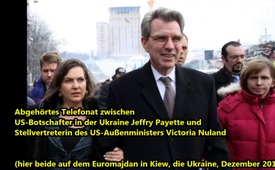 Abgehörtes Telefonat zwischen US-Botschafter [...]in der Ukraine und der US-Vize-Aussenministerin Nuland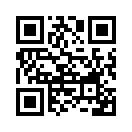 Gleich nach Fertigstellung unserer Einführungs- Sendung erreichten uns noch die nun folgenden Telefonate zwischen US-Botschafter...Gleich nach Fertigstellung unserer Einführungs- Sendung erreichten uns noch die nun folgenden Telefonate zwischen US-Botschafter in der Ukraine Jeffry Payette und der Stellvertreterin des US-Aussenministers Victoria Nuland. Das Schlimmste ist dabei nicht, dass die Stellvertrerin des US-Außenministers "Fuck the EU" sagt. Die Reaktion des US-Botschafters "yeah, exactly" (statt sie irgendwie zurecht zu weisen oder irgendwie empört/schockiert zu sein) zeigt ernüchternd, dass das in diesen Kreisen der normale Umgangston ist und wie in diesen Kreisen in Wahrheit von der EU gedacht wird. Dies bestätigt die Sichtweise, dass die USA sämtliche – auch ihnen loyale Parteien -gegenseitig aufhetzen. Das Ziel dabei? Ordnung aus dem Völker-Chaos durch die USA.von ktvQuellen:https://www.youtube.com/watch?v=-Vo47o4XvaM&list=PL7Zl0ulwnpM_CwfjuKhhZ8YUNxFaCaCNeDas könnte Sie auch interessieren:#Ukraine - www.kla.tv/Ukraine

#UkraineKonflikt - Aktuelle Ereignisse in der Ukraine - www.kla.tv/UkraineKonflikt

#BildungUnzensiert - UNZENSIERT - www.kla.tv/BildungUnzensiertKla.TV – Die anderen Nachrichten ... frei – unabhängig – unzensiert ...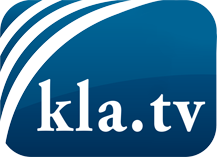 was die Medien nicht verschweigen sollten ...wenig Gehörtes vom Volk, für das Volk ...tägliche News ab 19:45 Uhr auf www.kla.tvDranbleiben lohnt sich!Kostenloses Abonnement mit wöchentlichen News per E-Mail erhalten Sie unter: www.kla.tv/aboSicherheitshinweis:Gegenstimmen werden leider immer weiter zensiert und unterdrückt. Solange wir nicht gemäß den Interessen und Ideologien der Systempresse berichten, müssen wir jederzeit damit rechnen, dass Vorwände gesucht werden, um Kla.TV zu sperren oder zu schaden.Vernetzen Sie sich darum heute noch internetunabhängig!
Klicken Sie hier: www.kla.tv/vernetzungLizenz:    Creative Commons-Lizenz mit Namensnennung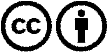 Verbreitung und Wiederaufbereitung ist mit Namensnennung erwünscht! Das Material darf jedoch nicht aus dem Kontext gerissen präsentiert werden. Mit öffentlichen Geldern (GEZ, Serafe, GIS, ...) finanzierte Institutionen ist die Verwendung ohne Rückfrage untersagt. Verstöße können strafrechtlich verfolgt werden.